ПОСТАНОВЛЕНИЕ                                                                     КАРАРот  28 февраля  2019 г.          с.Морты                                   № 6 Об утверждении Перечня адресов объектов адресации, необходимых изменений и дополнений для внесения сведений в Федеральную информационную адресную систему по результатам инвентаризации объектов адресации, расположенных  на территории Мортовского  сельского поселения Елабужского муниципального района Республики ТатарстанВ соответствии с Федеральным законом Российской Федерации от 28 декабря 2013 года №443-ФЗ «О федеральной информационной адресной системе и о внесении изменений в Федеральный закон «Об общих принципах организации местного самоуправления в Российской Федерации», Постановлением  Правительства Российской Федерации от 19 ноября 2014 года №1221 «Об утверждении Правил присвоения, изменения и аннулирования адресов», разделом  IV Постановления Правительства Российской Федерации от 22 мая 2015 года №492 «О составе сведений об адресах, размещаемых в государственном адресном реестре, порядке межведомственного информационного взаимодействия при ведении государственного адресного реестра, о внесении изменений и признании утратившими силу некоторых актов Правительства Российской Федерации, Приказом Министерства Финансов Российской Федерации от 05 ноября 2015 года №171н «Об утверждении Перечня элементов планировочной структуры, элементов улично-дорожной сети, элементов объектов адресации, типов зданий (сооружений), помещений, используемых в качестве реквизитов адреса, и Правил сокращенного наименования адресообразующих элементов», в целях актуализации Государственного адресного реестра Исполнительный комитет  Мортовского  сельского поселения  Елабужского муниципального района Республики ТатарстанПОСТАНОВЛЯЕТ :Утвердить Перечень адресов объектов адресации, необходимых изменений и дополнений для внесения сведений в Федеральную информационную адресную систему по результатам инвентаризации объектов адресации, расположенных на территории Мортовского  сельского поселения Елабужского муниципального района Республики Татарстан (приложение №1).Добавить адреса объектов адресации и внести необходимые изменения и дополнения в Федеральную информационную адресную систему согласно приложению №1.Контроль за исполнением настоящего постановления оставляю за собой.Руководитель                                                                                   Ф.Ф.Закиров Приложение №1 к Постановлению Исполнительного комитета Мортовского  сельского поселения Елабужского муниципального района Республики Татарстан от   28 февраля 2019г. № 6   ИСПОЛНИТЕЛЬНЫЙ КОМИТЕТ МОРТОВСКОГО  СЕЛЬСКОГО ПОСЕЛЕНИЯ ЕЛАБУЖСКОГО МУНИЦИПАЛЬНОГО РАЙОНАРЕСПУБЛИКИ ТАТАРСТАН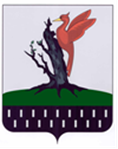 ТАТАРСТАН  РЕСПУБЛИКАСЫ АЛАБУГА  МУНИЦИПАЛЬ РАЙОНЫ МОРТ  АВЫЛ ЖИРЛЕГЕБАШКАРМА            КОМИТЕТЫ№ п/пВид объекта адресацииАдрес объекта адресацииКадастровый номер объекта адресации1Земельный участокРоссийская Федерация, Республика Татарстан, Елабужский  муниципальный район, Мортовское  сельское поселение, село Морты , улица Казанская  , з/у 116:18:010102:262Земельный участокРоссийская Федерация, Республика Татарстан, Елабужский  муниципальный район, Мортовское  сельское поселение, село Морты , улица Казанская  , з/у 316:18:010102:273Земельный участокРоссийская Федерация, Республика Татарстан, Елабужский  муниципальный район, Мортовское  сельское поселение, село Морты , улица Казанская  , з/у 516:18:010102:284Земельный участокРоссийская Федерация, Республика Татарстан, Елабужский  муниципальный район, Мортовское  сельское поселение, село Морты , улица Казанская  , з/у 716:18:010102:295Земельный участокРоссийская Федерация, Республика Татарстан, Елабужский  муниципальный район, Мортовское  сельское поселение, село Морты , улица Казанская  , з/у 916:18:010102:306Земельный участокРоссийская Федерация, Республика Татарстан, Елабужский  муниципальный район, Мортовское  сельское поселение, село Морты , улица Казанская  , з/у 1116:18:010102:317Земельный участокРоссийская Федерация, Республика Татарстан, Елабужский  муниципальный район, Мортовское  сельское поселение, село Морты , улица Казанская  , з/у 1316:18:010102:328Земельный участокРоссийская Федерация, Республика Татарстан, Елабужский  муниципальный район, Мортовское  сельское поселение, село Морты , улица Казанская  , з/у 1516:18:010102:339Земельный участокРоссийская Федерация, Республика Татарстан, Елабужский  муниципальный район, Мортовское  сельское поселение, село Морты , улица Казанская  , з/у 1716:18:010102:3410Земельный участокРоссийская Федерация, Республика Татарстан, Елабужский  муниципальный район, Мортовское  сельское поселение, село Морты , улица Казанская  , з/у 1916:18:010102:3511Земельный участокРоссийская Федерация, Республика Татарстан, Елабужский  муниципальный район, Мортовское  сельское поселение, село Морты , улица Казанская  , з/у 2116:18:010102:3612Земельный участокРоссийская Федерация, Республика Татарстан, Елабужский  муниципальный район, Мортовское  сельское поселение, село Морты , улица Казанская  , з/у 2316:18:010102:3713Земельный участокРоссийская Федерация, Республика Татарстан, Елабужский  муниципальный район, Мортовское  сельское поселение, село Морты , улица Казанская  , з/у 2516:18:010102:3914Земельный участокРоссийская Федерация, Республика Татарстан, Елабужский  муниципальный район, Мортовское  сельское поселение, село Морты , улица Казанская  , з/у 2716:18:010102:4015Земельный участокРоссийская Федерация, Республика Татарстан, Елабужский  муниципальный район, Мортовское  сельское поселение, село Морты , улица Казанская  , з/у 2916:18:010102:4116Земельный участокРоссийская Федерация, Республика Татарстан, Елабужский  муниципальный район, Мортовское  сельское поселение, село Морты , улица Казанская  , з/у 3116:18:010102:4217Земельный участокРоссийская Федерация, Республика Татарстан, Елабужский  муниципальный район, Мортовское  сельское поселение, село Морты , улица Казанская  , з/у 3316:18:010102:4318Земельный участокРоссийская Федерация, Республика Татарстан, Елабужский  муниципальный район, Мортовское  сельское поселение, село Морты , улица Казанская  , з/у 3516:18:010102:4419Земельный участокРоссийская Федерация, Республика Татарстан, Елабужский  муниципальный район, Мортовское  сельское поселение, село Морты , улица Казанская  , з/у 35а16:18:010102:4520Земельный участокРоссийская Федерация, Республика Татарстан, Елабужский  муниципальный район, Мортовское  сельское поселение, село Морты , улица Казанская  , з/у 3716:18:010102:4621Земельный участокРоссийская Федерация, Республика Татарстан, Елабужский  муниципальный район, Мортовское  сельское поселение, село Морты , улица Казанская  , з/у 3916:18:010102:4722Земельный участокРоссийская Федерация, Республика Татарстан, Елабужский  муниципальный район, Мортовское  сельское поселение, село Морты , улица Казанская  , з/у 4116:18:010102:4823Земельный участокРоссийская Федерация, Республика Татарстан, Елабужский  муниципальный район, Мортовское  сельское поселение, село Морты , улица Казанская  , з/у 4316:18:010102:4924Земельный участокРоссийская Федерация, Республика Татарстан, Елабужский  муниципальный район, Мортовское  сельское поселение, село Морты , улица Казанская  , з/у 4516:18:010102:5025Земельный участокРоссийская Федерация, Республика Татарстан, Елабужский  муниципальный район, Мортовское  сельское поселение, село Морты , улица Казанская  , з/у 4716:18:010102:5126Земельный участокРоссийская Федерация, Республика Татарстан, Елабужский  муниципальный район, Мортовское  сельское поселение, село Морты , улица Казанская  , з/у 4916:18:010102:5227Земельный участокРоссийская Федерация, Республика Татарстан, Елабужский  муниципальный район, Мортовское  сельское поселение, село Морты , улица Казанская  , з/у 5116:18:010102:5328Земельный участокРоссийская Федерация, Республика Татарстан, Елабужский  муниципальный район, Мортовское  сельское поселение, село Морты , улица Казанская  , з/у 5316:18:010102:5429Земельный участокРоссийская Федерация, Республика Татарстан, Елабужский  муниципальный район, Мортовское  сельское поселение, село Морты , улица Казанская  , з/у 5516:18:010102:5530Земельный участокРоссийская Федерация, Республика Татарстан, Елабужский  муниципальный район, Мортовское  сельское поселение, село Морты , улица Казанская  , з/у 5716:18:010102:57831Земельный участокРоссийская Федерация, Республика Татарстан, Елабужский  муниципальный район, Мортовское  сельское поселение, село Морты , улица Казанская  , з/у 57а16:18:010102:5932Земельный участокРоссийская Федерация, Республика Татарстан, Елабужский  муниципальный район, Мортовское  сельское поселение, село Морты , улица Казанская  , з/у 57б16:18:010102:57933Земельный участокРоссийская Федерация, Республика Татарстан, Елабужский  муниципальный район, Мортовское  сельское поселение, село Морты , улица Казанская  , з/у 57в16:18:010102:5834Земельный участокРоссийская Федерация, Республика Татарстан, Елабужский  муниципальный район, Мортовское  сельское поселение, село Морты , улица Казанская  , з/у 57г16:18:010102:5735Земельный участокРоссийская Федерация, Республика Татарстан, Елабужский  муниципальный район, Мортовское  сельское поселение, село Морты , улица Казанская  , з/у 216:18:010102:9036Земельный участокРоссийская Федерация, Республика Татарстан, Елабужский  муниципальный район, Мортовское  сельское поселение, село Морты , улица Казанская  , з/у 416:18:010102:9337Земельный участокРоссийская Федерация, Республика Татарстан, Елабужский  муниципальный район, Мортовское  сельское поселение, село Морты , улица Казанская  , з/у 4а16:18:010102:32038Земельный участокРоссийская Федерация, Республика Татарстан, Елабужский  муниципальный район, Мортовское  сельское поселение, село Морты , улица Казанская  , з/у 616:18:010102:8939Земельный участокРоссийская Федерация, Республика Татарстан, Елабужский  муниципальный район, Мортовское  сельское поселение, село Морты , улица Казанская  , з/у 816:18:010102:8840Земельный участокРоссийская Федерация, Республика Татарстан, Елабужский  муниципальный район, Мортовское  сельское поселение, село Морты , улица Казанская  , з/у 1016:18:010102:56541Земельный участокРоссийская Федерация, Республика Татарстан, Елабужский  муниципальный район, Мортовское  сельское поселение, село Морты , улица Казанская  , з/у 1216:18:010102:8742Земельный участокРоссийская Федерация, Республика Татарстан, Елабужский  муниципальный район, Мортовское  сельское поселение, село Морты , улица Казанская  , з/у 1416:18:010102:32443Земельный участокРоссийская Федерация, Республика Татарстан, Елабужский  муниципальный район, Мортовское  сельское поселение, село Морты , улица Казанская  , з/у 1616:18:010102:8544Земельный участокРоссийская Федерация, Республика Татарстан, Елабужский  муниципальный район, Мортовское  сельское поселение, село Морты , улица Казанская  , з/у 1816:18:010102:8445Земельный участокРоссийская Федерация, Республика Татарстан, Елабужский  муниципальный район, Мортовское  сельское поселение, село Морты , улица Казанская  , з/у 2016:18:010102:8346Земельный участокРоссийская Федерация, Республика Татарстан, Елабужский  муниципальный район, Мортовское  сельское поселение, село Морты , улица Казанская  , з/у 2216:18:010102:8247Земельный участокРоссийская Федерация, Республика Татарстан, Елабужский  муниципальный район, Мортовское  сельское поселение, село Морты , улица Казанская  , з/у 2416:18:010102:8148Земельный участокРоссийская Федерация, Республика Татарстан, Елабужский  муниципальный район, Мортовское  сельское поселение, село Морты , улица Казанская  , з/у 2616:18:010102:8049Земельный участокРоссийская Федерация, Республика Татарстан, Елабужский  муниципальный район, Мортовское  сельское поселение, село Морты , улица Казанская  , з/у 2816:18:010102:7950Земельный участокРоссийская Федерация, Республика Татарстан, Елабужский  муниципальный район, Мортовское  сельское поселение, село Морты , улица Казанская  , з/у 3016:18:010102:7851Земельный участокРоссийская Федерация, Республика Татарстан, Елабужский  муниципальный район, Мортовское  сельское поселение, село Морты , улица Казанская  , з/у 3216:18:010102:7752Земельный участокРоссийская Федерация, Республика Татарстан, Елабужский  муниципальный район, Мортовское  сельское поселение, село Морты , улица Казанская  , з/у 3416:18:010102:7653Земельный участокРоссийская Федерация, Республика Татарстан, Елабужский  муниципальный район, Мортовское  сельское поселение, село Морты , улица Казанская  , з/у 3616:18:010102:26554Земельный участокРоссийская Федерация, Республика Татарстан, Елабужский  муниципальный район, Мортовское  сельское поселение, село Морты , улица Казанская  , з/у 36 а16:18:010102:26455Земельный участокРоссийская Федерация, Республика Татарстан, Елабужский  муниципальный район, Мортовское  сельское поселение, село Морты , улица Казанская  , з/у 3816:18:010102:11056Земельный участокРоссийская Федерация, Республика Татарстан, Елабужский  муниципальный район, Мортовское  сельское поселение, село Морты , улица Казанская  , з/у 4016:18:010102:7558Земельный участокРоссийская Федерация, Республика Татарстан, Елабужский  муниципальный район, Мортовское  сельское поселение, село Морты , улица Казанская  , з/у 4216:18:010102:7359Земельный участокРоссийская Федерация, Республика Татарстан, Елабужский  муниципальный район, Мортовское  сельское поселение, село Морты , улица Казанская  , з/у 4416:18:010102:7160Земельный участокРоссийская Федерация, Республика Татарстан, Елабужский  муниципальный район, Мортовское  сельское поселение, село Морты , улица Казанская  , з/у 4616:18:010102:7061Земельный участокРоссийская Федерация, Республика Татарстан, Елабужский  муниципальный район, Мортовское  сельское поселение, село Морты , улица Казанская  , з/у 4816:18:010102:6962Земельный участокРоссийская Федерация, Республика Татарстан, Елабужский  муниципальный район, Мортовское  сельское поселение, село Морты , улица Казанская  , з/у 5016:18:010102:6863Земельный участокРоссийская Федерация, Республика Татарстан, Елабужский  муниципальный район, Мортовское  сельское поселение, село Морты , улица Казанская  , з/у 5216:18:010102:56864Земельный участокРоссийская Федерация, Республика Татарстан, Елабужский  муниципальный район, Мортовское  сельское поселение, село Морты , улица Казанская  , з/у 5216:18:010102:56965Земельный участокРоссийская Федерация, Республика Татарстан, Елабужский  муниципальный район, Мортовское  сельское поселение, село Морты , улица Казанская  , з/у 5416:18:010102:56766Земельный участокРоссийская Федерация, Республика Татарстан, Елабужский  муниципальный район, Мортовское  сельское поселение, село Морты , улица Казанская  , з/у 5616:18:010102:6567Земельный участокРоссийская Федерация, Республика Татарстан, Елабужский  муниципальный район, Мортовское  сельское поселение, село Морты , улица Казанская  , з/у 5816:18:010102:6468Земельный участокРоссийская Федерация, Республика Татарстан, Елабужский  муниципальный район, Мортовское  сельское поселение, село Морты , улица Казанская  , з/у 6016:18:010102:6369Земельный участокРоссийская Федерация, Республика Татарстан, Елабужский  муниципальный район, Мортовское  сельское поселение, село Морты , улица Казанская  , з/у 60а16:18:010102:6070Земельный участокРоссийская Федерация, Республика Татарстан, Елабужский  муниципальный район, Мортовское  сельское поселение, село Морты , улица Казанская  , з/у 6116:18:010101:21971Земельный участокРоссийская Федерация, Республика Татарстан, Елабужский  муниципальный район, Мортовское  сельское поселение, село Морты , улица Казанская  , з/у 6316:18:010101:21872Земельный участокРоссийская Федерация, Республика Татарстан, Елабужский  муниципальный район, Мортовское  сельское поселение, село Морты , улица Казанская  , з/у 6516:18:010102:21773Земельный участокРоссийская Федерация, Республика Татарстан, Елабужский  муниципальный район, Мортовское  сельское поселение, село Морты , улица Казанская  , з/у 6716:18:010101:21674Земельный участокРоссийская Федерация, Республика Татарстан, Елабужский  муниципальный район, Мортовское  сельское поселение, село Морты , улица Казанская  , з/у 6916:18:010101:21575Земельный участокРоссийская Федерация, Республика Татарстан, Елабужский  муниципальный район, Мортовское  сельское поселение, село Морты , улица Казанская  , з/у 7116:18:010101:21476Земельный участокРоссийская Федерация, Республика Татарстан, Елабужский  муниципальный район, Мортовское  сельское поселение, село Морты , улица Казанская  , з/у 71а16:18:010101:53977Земельный участокРоссийская Федерация, Республика Татарстан, Елабужский  муниципальный район, Мортовское  сельское поселение, село Морты , улица Казанская  , з/у 7316:18:010101:21178Земельный участокРоссийская Федерация, Республика Татарстан, Елабужский  муниципальный район, Мортовское  сельское поселение, село Морты , улица Казанская  , з/у 7516:18:010101:21079Земельный участокРоссийская Федерация, Республика Татарстан, Елабужский  муниципальный район, Мортовское  сельское поселение, село Морты , улица Казанская  , з/у 7716:18:010101:20980Земельный участокРоссийская Федерация, Республика Татарстан, Елабужский  муниципальный район, Мортовское  сельское поселение, село Морты , улица Казанская  , з/у 7916:18:010101:20881Земельный участокРоссийская Федерация, Республика Татарстан, Елабужский  муниципальный район, Мортовское  сельское поселение, село Морты , улица Казанская  , з/у 79а16:18:010101:20782Земельный участокРоссийская Федерация, Республика Татарстан, Елабужский  муниципальный район, Мортовское  сельское поселение, село Морты , улица Казанская  , з/у 8116:18:010101:20683Земельный участокРоссийская Федерация, Республика Татарстан, Елабужский  муниципальный район, Мортовское  сельское поселение, село Морты , улица Казанская  , з/у 8316:18:010101:20584Земельный участокРоссийская Федерация, Республика Татарстан, Елабужский  муниципальный район, Мортовское  сельское поселение, село Морты , улица Казанская  , з/у 8516:18:010101:20485Земельный участокРоссийская Федерация, Республика Татарстан, Елабужский  муниципальный район, Мортовское  сельское поселение, село Морты , улица Казанская  , з/у 8716:18:010101:20386Земельный участокРоссийская Федерация, Республика Татарстан, Елабужский  муниципальный район, Мортовское  сельское поселение, село Морты , улица Казанская  , з/у 8916:18:010101:20287Земельный участокРоссийская Федерация, Республика Татарстан, Елабужский  муниципальный район, Мортовское  сельское поселение, село Морты , улица Казанская  , з/у 9116:18:010101:20188Земельный участокРоссийская Федерация, Республика Татарстан, Елабужский  муниципальный район, Мортовское  сельское поселение, село Морты , улица Казанская  , з/у 9316:18:010101:20089Земельный участокРоссийская Федерация, Республика Татарстан, Елабужский  муниципальный район, Мортовское  сельское поселение, село Морты , улица Казанская  , з/у 9516:18:010101:19590Земельный участокРоссийская Федерация, Республика Татарстан, Елабужский  муниципальный район, Мортовское  сельское поселение, село Морты , улица Казанская  , з/у 9716:18:010101:55191Земельный участокРоссийская Федерация, Республика Татарстан, Елабужский  муниципальный район, Мортовское  сельское поселение, село Морты , улица Казанская  , з/у 9916:18:010101:19392Земельный участокРоссийская Федерация, Республика Татарстан, Елабужский  муниципальный район, Мортовское  сельское поселение, село Морты , улица Казанская  , з/у 10116:18:010101:19293Земельный участокРоссийская Федерация, Республика Татарстан, Елабужский  муниципальный район, Мортовское  сельское поселение, село Морты , улица Казанская  , з/у 10316:18:010101:19194Земельный участокРоссийская Федерация, Республика Татарстан, Елабужский  муниципальный район, Мортовское  сельское поселение, село Морты , улица Казанская  , з/у 103а16:18:010101:32995Земельный участокРоссийская Федерация, Республика Татарстан, Елабужский  муниципальный район, Мортовское  сельское поселение, село Морты , улица Казанская  , з/у 10516:18:010101:18996Земельный участокРоссийская Федерация, Республика Татарстан, Елабужский  муниципальный район, Мортовское  сельское поселение, село Морты , улица Казанская  , з/у 10716:18:010101:18897Земельный участокРоссийская Федерация, Республика Татарстан, Елабужский  муниципальный район, Мортовское  сельское поселение, село Морты , улица Казанская  , з/у 10916:18:010101:18798Земельный участокРоссийская Федерация, Республика Татарстан, Елабужский  муниципальный район, Мортовское  сельское поселение, село Морты , улица Казанская  , з/у 11116:18:010101:18699Земельный участокРоссийская Федерация, Республика Татарстан, Елабужский  муниципальный район, Мортовское  сельское поселение, село Морты , улица Казанская  , з/у 11316:18:010101:185100Земельный участокРоссийская Федерация, Республика Татарстан, Елабужский  муниципальный район, Мортовское  сельское поселение, село Морты , улица Казанская  , з/у 11516:18:010101:184101Земельный участокРоссийская Федерация, Республика Татарстан, Елабужский  муниципальный район, Мортовское  сельское поселение, село Морты , улица Казанская  , з/у 11716:18:010101:183102Земельный участокРоссийская Федерация, Республика Татарстан, Елабужский  муниципальный район, Мортовское  сельское поселение, село Морты , улица Казанская  , з/у 11916:18:010101:330103Земельный участокРоссийская Федерация, Республика Татарстан, Елабужский  муниципальный район, Мортовское  сельское поселение, село Морты , улица Казанская  , з/у 12116:18:010101:328104Земельный участокРоссийская Федерация, Республика Татарстан, Елабужский  муниципальный район, Мортовское  сельское поселение, село Морты , улица Казанская  , з/у 6216:18:010101:177105Земельный участокРоссийская Федерация, Республика Татарстан, Елабужский  муниципальный район, Мортовское  сельское поселение, село Морты , улица Казанская  , з/у 6416:18:010101:172106Земельный участокРоссийская Федерация, Республика Татарстан, Елабужский  муниципальный район, Мортовское  сельское поселение, село Морты , улица Казанская  , з/у 6616:18:010101:171107Земельный участокРоссийская Федерация, Республика Татарстан, Елабужский  муниципальный район, Мортовское  сельское поселение, село Морты , улица Казанская  , з/у 6816:18:010101:170108Земельный участокРоссийская Федерация, Республика Татарстан, Елабужский  муниципальный район, Мортовское  сельское поселение, село Морты , улица Казанская  , з/у 7016:18:010101:324109Земельный участокРоссийская Федерация, Республика Татарстан, Елабужский  муниципальный район, Мортовское  сельское поселение, село Морты , улица Казанская  , з/у 70а16:18:010101:325110Земельный участокРоссийская Федерация, Республика Татарстан, Елабужский  муниципальный район, Мортовское  сельское поселение, село Морты , улица Казанская  , з/у 7216:18:010101:163111Земельный участокРоссийская Федерация, Республика Татарстан, Елабужский  муниципальный район, Мортовское  сельское поселение, село Морты , улица Казанская  , з/у 7416:18:010101:162112Земельный участокРоссийская Федерация, Республика Татарстан, Елабужский  муниципальный район, Мортовское  сельское поселение, село Морты , улица Казанская  , з/у 7616:18:010101:161113Земельный участокРоссийская Федерация, Республика Татарстан, Елабужский  муниципальный район, Мортовское  сельское поселение, село Морты , улица Казанская  , з/у 7816:18:010101:159114Земельный участокРоссийская Федерация, Республика Татарстан, Елабужский  муниципальный район, Мортовское  сельское поселение, село Морты , улица Казанская  , з/у 8016:18:010101:543115Земельный участокРоссийская Федерация, Республика Татарстан, Елабужский  муниципальный район, Мортовское  сельское поселение, село Морты , улица Казанская  , з/у 8216:18:01010:153116Земельный участокРоссийская Федерация, Республика Татарстан, Елабужский  муниципальный район, Мортовское  сельское поселение, село Морты , улица Казанская  , з/у 8416:18:010101:152117Земельный участокРоссийская Федерация, Республика Татарстан, Елабужский  муниципальный район, Мортовское  сельское поселение, село Морты , улица Казанская  , з/у 8616:18:010101:151118Земельный участокРоссийская Федерация, Республика Татарстан, Елабужский  муниципальный район, Мортовское  сельское поселение, село Морты , улица Казанская  , з/у 8816:18:010101:150119Земельный участокРоссийская Федерация, Республика Татарстан, Елабужский  муниципальный район, Мортовское  сельское поселение, село Морты , улица Казанская  , з/у 9016:18:010101:143120Земельный участокРоссийская Федерация, Республика Татарстан, Елабужский  муниципальный район, Мортовское  сельское поселение, село Морты , улица Казанская  , з/у 9216:18:010101:144121Земельный участокРоссийская Федерация, Республика Татарстан, Елабужский  муниципальный район, Мортовское  сельское поселение, село Морты , улица Казанская  , з/у 9416:18:010101:142122Земельный участокРоссийская Федерация, Республика Татарстан, Елабужский  муниципальный район, Мортовское  сельское поселение, село Морты , улица Казанская  , з/у 9616:18:010101:141123Земельный участокРоссийская Федерация, Республика Татарстан, Елабужский  муниципальный район, Мортовское  сельское поселение, село Морты , улица Казанская  , з/у 9816:18:010101:140124Земельный участокРоссийская Федерация, Республика Татарстан, Елабужский  муниципальный район, Мортовское  сельское поселение, село Морты , улица Казанская  , з/у 10016:18:010101:139125Земельный участокРоссийская Федерация, Республика Татарстан, Елабужский  муниципальный район, Мортовское  сельское поселение, село Морты , улица Казанская  , з/у 10216:18:010101:138126Земельный участокРоссийская Федерация, Республика Татарстан, Елабужский  муниципальный район, Мортовское  сельское поселение, село Морты , улица Казанская  , з/у 10416:18:010101:137127Земельный участокРоссийская Федерация, Республика Татарстан, Елабужский  муниципальный район, Мортовское  сельское поселение, село Морты , улица Казанская  , з/у 10616:18:010101:587128Земельный участокРоссийская Федерация, Республика Татарстан, Елабужский  муниципальный район, Мортовское  сельское поселение, село Морты , улица Казанская  , з/у 10816:18:010101:135129Земельный участокРоссийская Федерация, Республика Татарстан, Елабужский  муниципальный район, Мортовское  сельское поселение, село Морты , улица Казанская  , з/у 11016:18:010101:134130Земельный участокРоссийская Федерация, Республика Татарстан, Елабужский  муниципальный район, Мортовское  сельское поселение, село Морты , улица Казанская  , з/у 11216:18:010101:122131Земельный участокРоссийская Федерация, Республика Татарстан, Елабужский  муниципальный район, Мортовское  сельское поселение, село Морты , улица Казанская  , з/у 11416:18:010101: 121132Земельный участокРоссийская Федерация, Республика Татарстан, Елабужский  муниципальный район, Мортовское  сельское поселение, село Морты , улица Казанская  , з/у 11616:18:010101:120133Земельный участокРоссийская Федерация, Республика Татарстан, Елабужский  муниципальный район, Мортовское  сельское поселение, село Морты , улица Казанская  , з/у 11816:18:010101:119134Земельный участокРоссийская Федерация, Республика Татарстан, Елабужский  муниципальный район, Мортовское  сельское поселение, село Морты , улица Казанская  , з/у 12016:18:010101:118135Земельный участокРоссийская Федерация, Республика Татарстан, Елабужский  муниципальный район, Мортовское  сельское поселение, село Морты , улица Казанская  , з/у 12216:18:010101:323